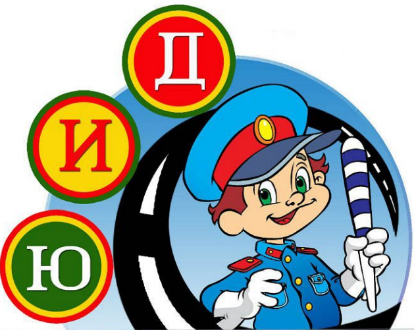 Состав отряда ЮИД МАОУ «Юргинская СОШ»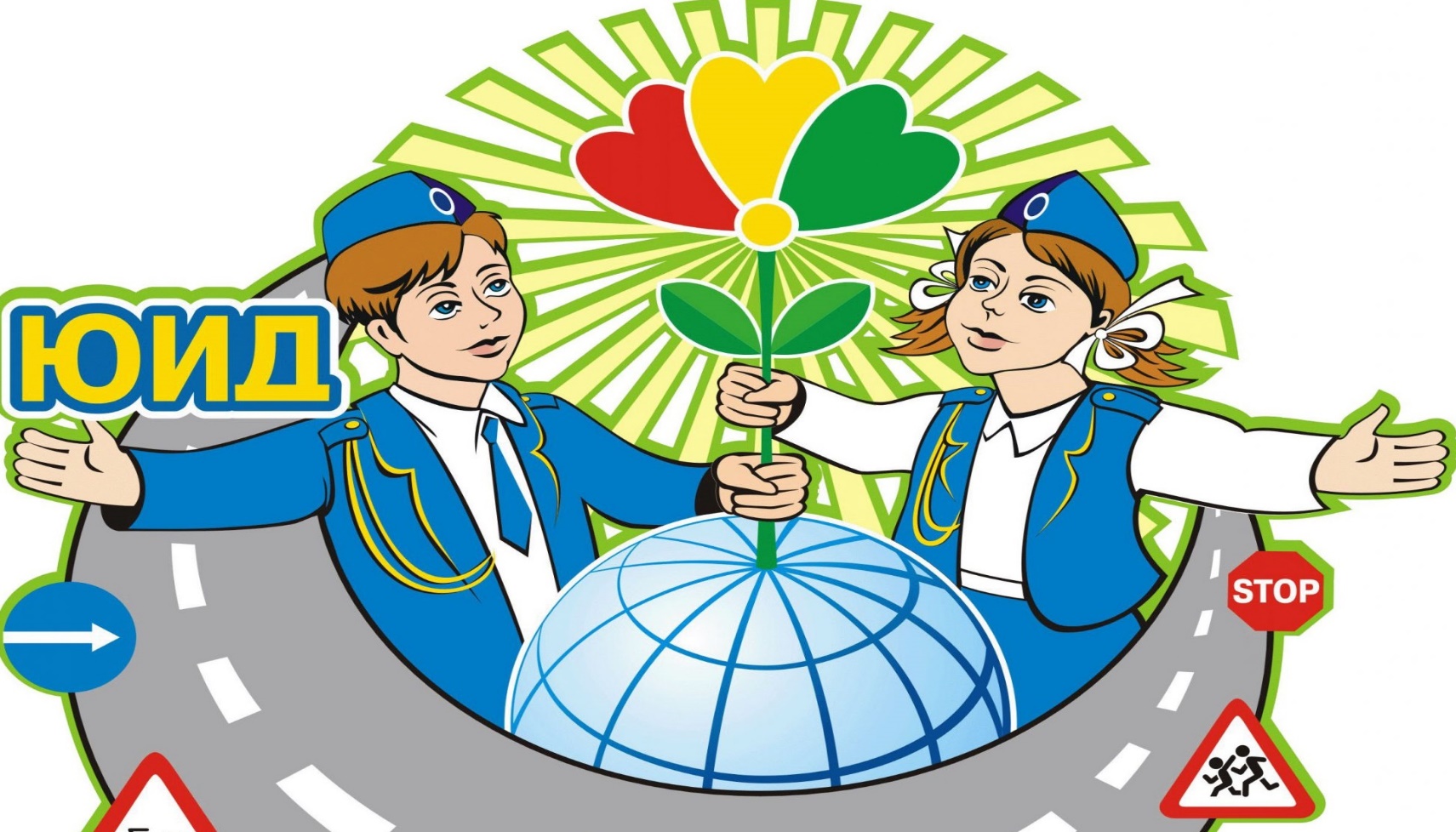 №п/пФИКласс1Алексеев Андрей5 б2Бондаренко Софья 5 б3Банников Роман6 а4Барнёв Роман6а5Десятов Андрей 8 б6Ефимов Ефим 8 а7Зобнин Дмитрий5 б8Кауфман Виктория5 в9Киришев Тимофей6 в10Ковтунова Евгения6 в11Колкова Оксана8 б12Кузнецова Мария6 в13Курбонова Диана8 б14Мезенцева Ульяна5 б15Рубашенко Евгений6 в16Сергеев Дмитрий6 в17Стариков Егор8 б18Царицанский Максим6 в19Чернавская София6 в20Хуснулина Виктория8 б